Please replace all highlighted areas with your customer and company information and delete these instructions please.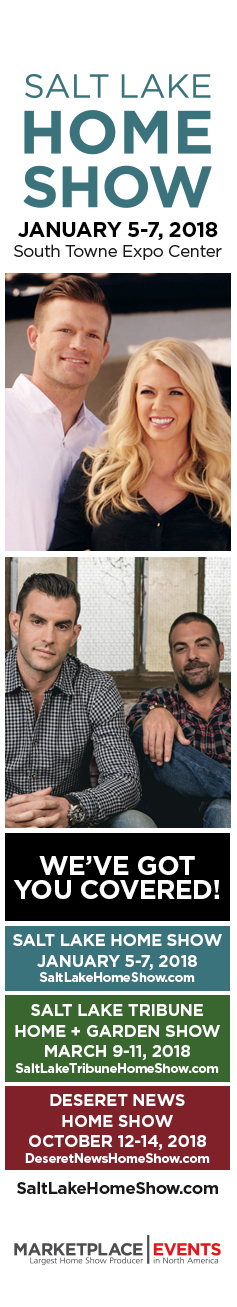 Date, Jane Johnson	1234 Any Where DriveAnywhere, USA                           Dear Jane,                                    Please accept this invitation to join us at the Salt Lake Home Show Jan 5-7, 2018 happening at the South Towne Expo Center. Find innovative products, new ideas, practical advice and great deals with hundreds of industry experts all under one roof! 3 DAYS ONLY to shop, compare, and save!HGTV'S FLIP OR FLOP VEGAS
Aubrey & Bristol Marunde are the owners of Alter Luxury, a real estate brokerage and design+build firm in Henderson, Nevada.  Together, they renovated over 140 homes in Nevada and Washington!  
Aubrey and Bristol are renovating houses, designing their own line of home furnishing products, redesigning kitchens for their clients or selling luxury homes.
Don’t miss them on the Design Stage Friday, January 5th and Saturday January 6th!!HGTV'S KITCHEN COUSINS
Everyone wants their dream kitchen and it's the Kitchen Cousins' job to make it a reality! Anthony and John run a family construction company that focuses on turning mediocre kitchens into masterpieces!
The cousins will be on stage Friday, January 5th and Saturday, January 6thPlease bring this letter with you to the south entrance for TWO free entries (a $22 value) courtesy of (Insert your company name here along with any other show special or company information you wish)  This letter MUST be surrendered at the entrance - located in the South Lobby at the South Towne Expo center. If you have any questions before the show, please feel free to call me (Insert your contact information)I look forward to seeing you at the show!Sincerely,(Your name & company here           )  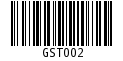 